Dokumentation im Corona-Jahr 2019/20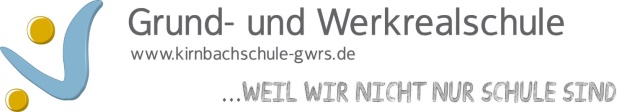 Bitte in Stichworten eintragenName der Lehrkraft: Frau HättichDatum der Dokumentation: 23.07.2020Klasse in 2019/20FachDas haben wir bereits erledigtDas musste noch  offen bleiben2cDSchreibschriftbuchstabenAlphabetSelbst-, Mit-, Um-, ZwielauteWortarten Nomen, Verben, AdjektiveSatzarten, SatzzeichenEinzahl, MehrzahlRechtschreibstrategienMerkwörterWortfamilie, Wortstamm, WortendungKurz/lang gesprochener MitlautDoppelte MitlauteZusammengesetzte NomenTeste verfassen: BildergeschichteFüllerLesetagebuchLesetraining, schriftliche TexterfassungTexte verfassen und überarbeitenDiktattrainingArbeit mit WörterbuchLesen GanzschriftBuchpräsentation2cSachKinder sind unterschiedlichKlassenregelnJahreszeitenZeiträumeVerkehrTiere (Eichhörnchen, Maulwurf)Pflanzen (Frühblüher, Löwenzahn)SozialtrainingSinneLuftTiere Bauernhof